		
		FORMATION DE L’OFFICIEL TABLE DE MARQUE 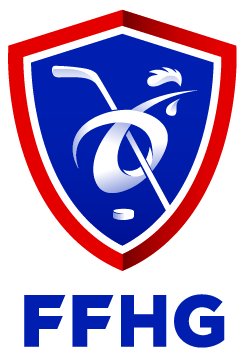 Niveau ……..	  LIGUE ORGANISATRICE :………………………              Club d’accueil : … …………………….	Date :  …………………….8 – BILAN DE LA FORMATIONÀ remplir par l’instructeur et à retourner impérativement au référent national table de marque (c.catil@ffhg.eu) qui en assure la diffusion à la ligue organisatrice, au club d’accueil et aux coordonnateurs nationaux.RENSEIGNEMENTS INSTRUCTEUR (Nom, mail, N° téléphone)……..RENSEIGNEMENTS STAGIAIRESNombre de stagiaires présents : AVIS SUR OUTILS FOURNIS PAR LA FFHG…….AVIS SUR CONTENU DE LA FORMATION……..DIFFICULTES RENCONTREES DANS L’ORGANISATION DU STAGE……..DIFFICULTES RENCONTREES DURANT LE STAGE LUI-MEME …….AUTRES REMARQUES ET SUGGESTIONS……..A ……………………………… Le …………………………			  		Signature